    Università degli Studi di Ferrara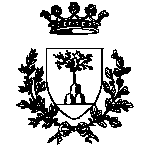 Procedura negoziata ai sensi dell’art. 36, commi 2 lett.b) e 6 del D.Lgs.50/2016 per l’affidamento  del servizio di assistenza fiscale e tributaria per l’Università degli Studi di Ferrara. CIG. 71189474E8Allegato A) – DichiarazioneIl sottoscritto …………………….………………………………………………………………nato il……………………….. a …………………….……………………………………………codice fiscale ..................................................................................................................................residente in via……………………………………………città .....................................................in qualità di ……………………………………………………………………………………….dell’operatore economico………..……………………………….……………………………….con sede in…………………………...……………………………………………………………con codice fiscale n………………..………………………………………………………………con partita IVA n………………..…………………………………………………………………Tel.……………………………………………Fax……………………………………………….PEC……………………………......................................................................................................ai sensi degli artt. 46 e 47 del D.P.R.445/00, consapevole del fatto che, in caso di mendace dichiarazione verranno applicate, nei suoi riguardi, ai sensi dell’art. 76 del suddetto decreto, le sanzioni previste dal codice penale e dalle leggi speciali in materia di falsità negli atti e dichiarazioni mendaci, oltre alle conseguenze amministrative previste per le procedure relative agli appalti pubbliciDICHIARA:- di essere in possesso dei seguenti requisiti di ordine generale di cui all’art. 80 D. Lgs.50/2016:iscrizione all’albo professionale dei dottori commercialisti ed esperti contabili sezione A;insussistenza delle cause di esclusione indicate all’art. 80 del D.Lgs.50/2016;adempimento agli obblighi di sicurezza previsti dalla normativa vigente;- di essere in possesso dei seguenti requisiti minimi di partecipazione ai sensi dell’art.83 del D.Lgs.50/2016:esperienza continuativa maturata nel periodo 2014-2016 a favore di almeno cinque Università statali italiane, nell’esecuzione di ciascuno dei due servizi descritti al punto I.6 della lettera invito; esperienza di almeno tre anni, nella formazione del personale su specifiche tematiche in campo fiscale e/o previdenziale e su argomenti di particolare rilevanza, complessità e novità in ambito tributario, previdenziale e assicurativo.Luogo e data 							Firma_________________________				_________________________________